Learning Progression	Big Idea: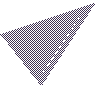 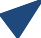 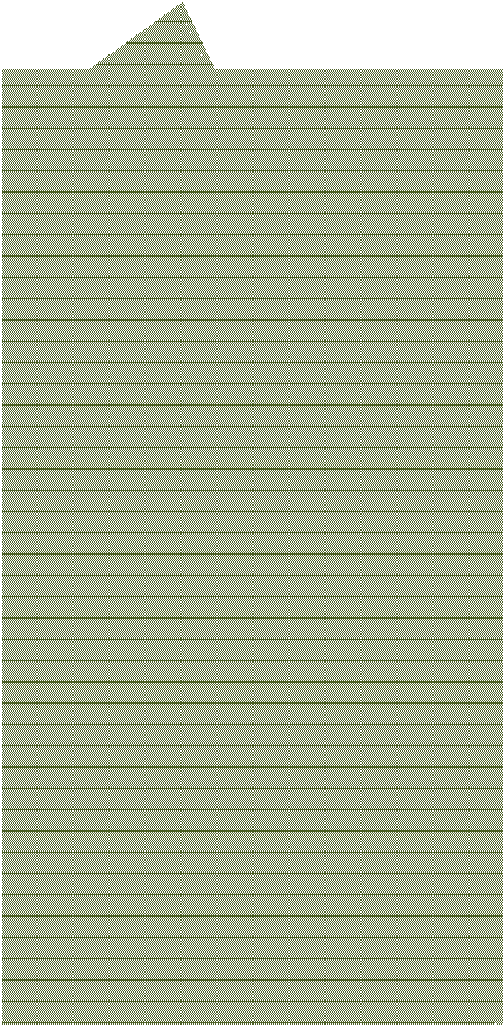 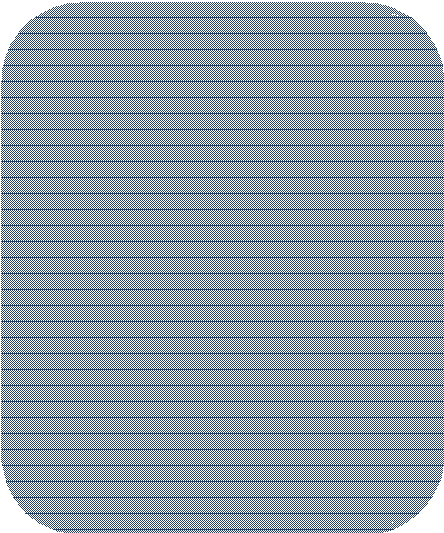 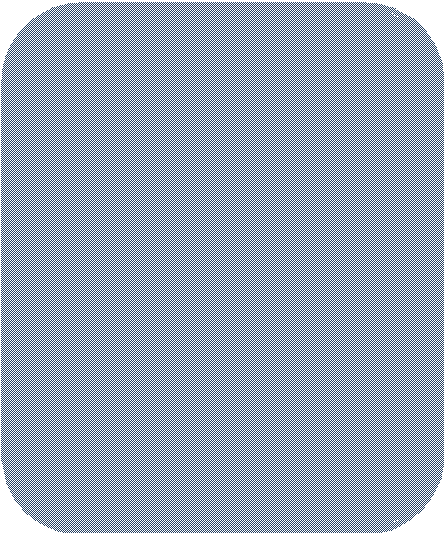 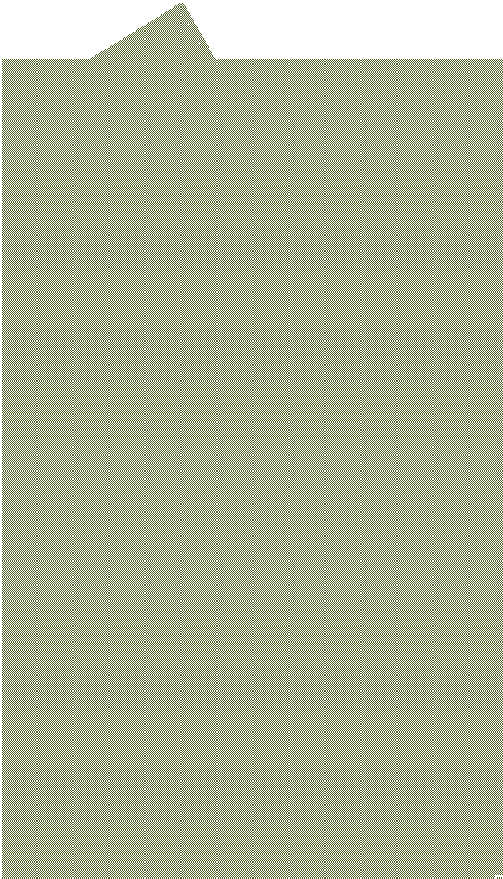 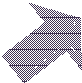 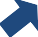 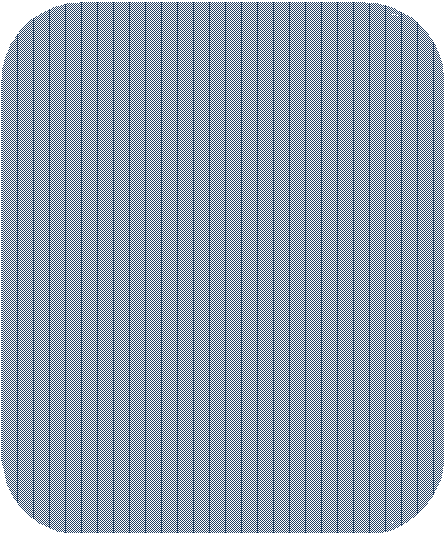 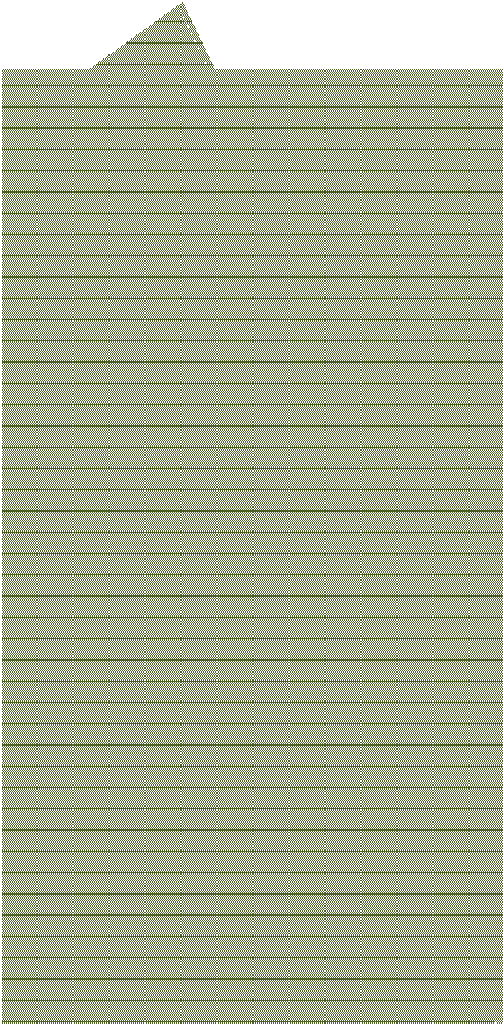 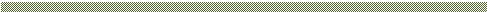 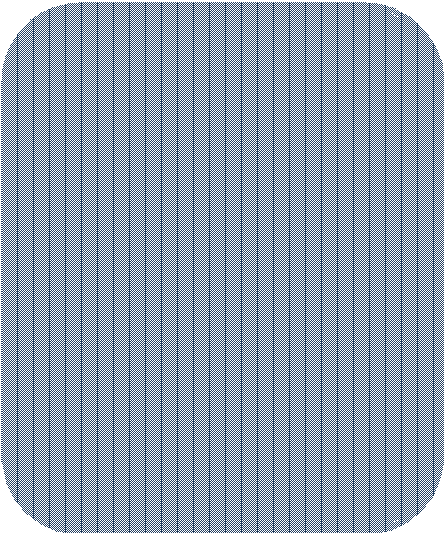 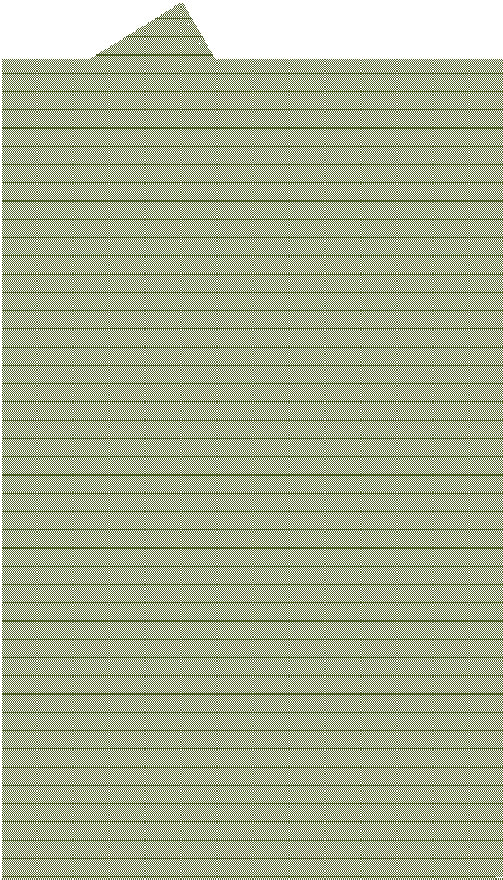 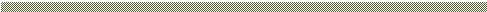 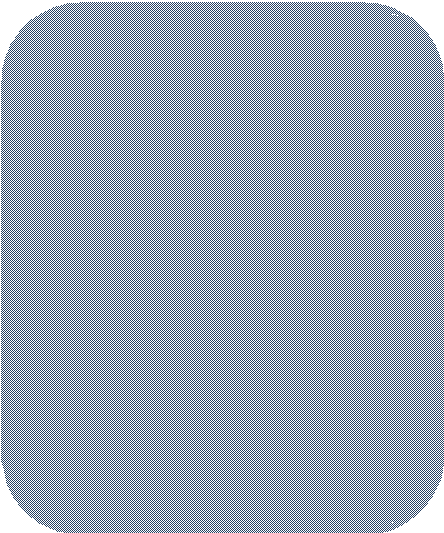 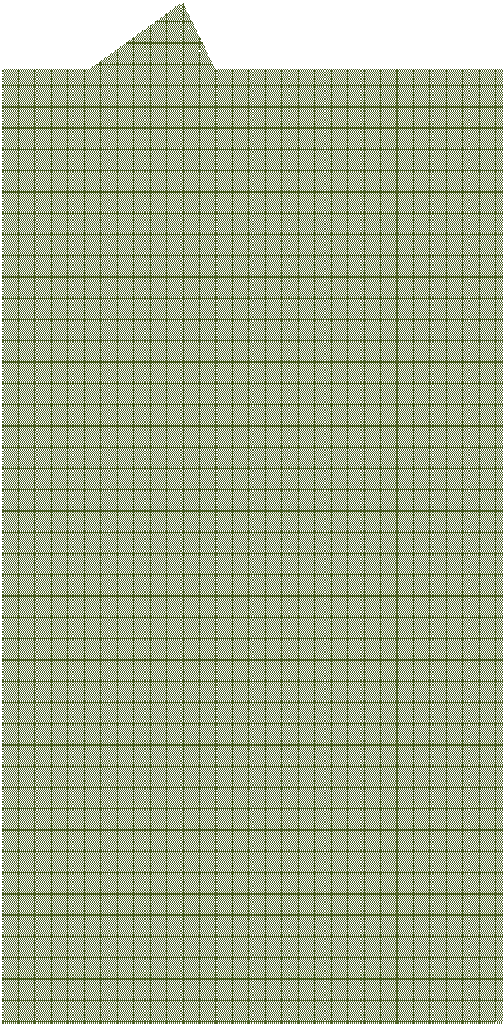 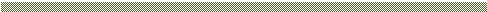 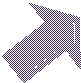 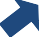 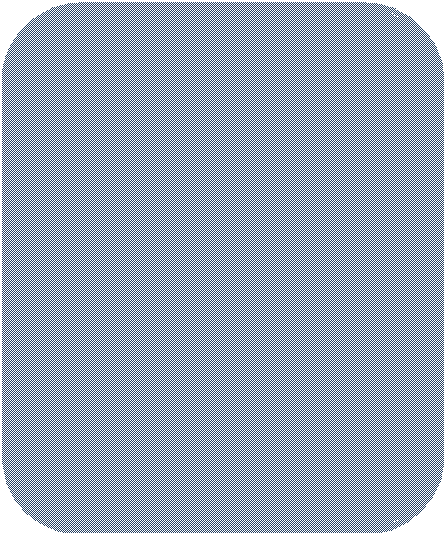 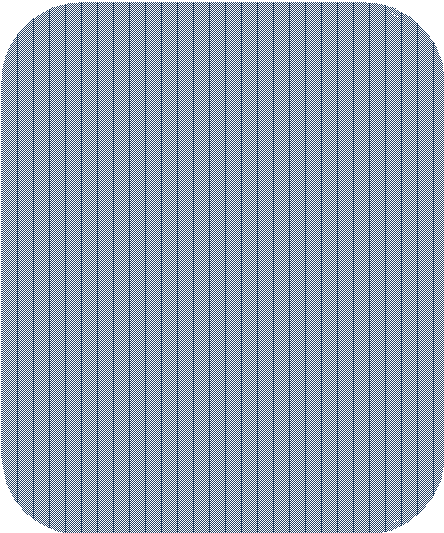 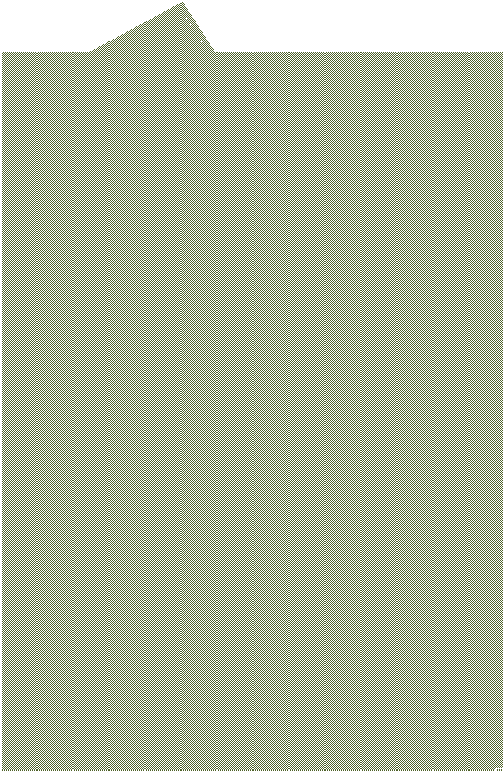 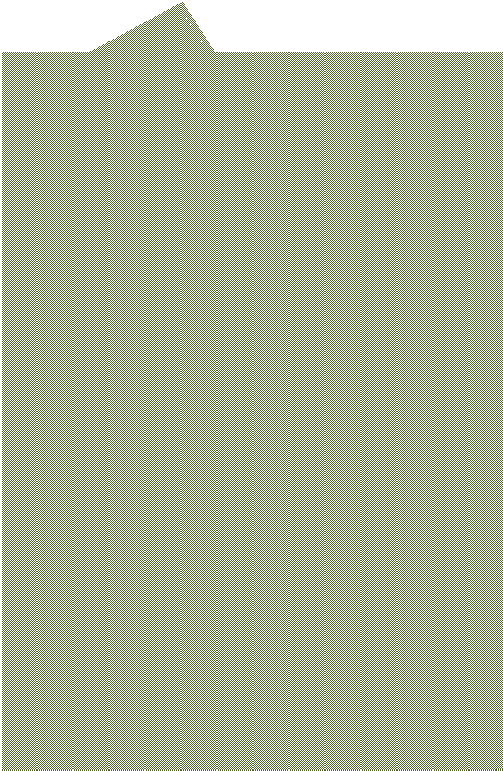 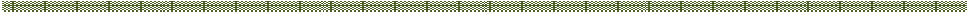 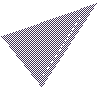 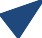 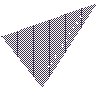 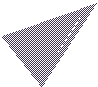 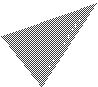 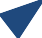 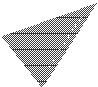 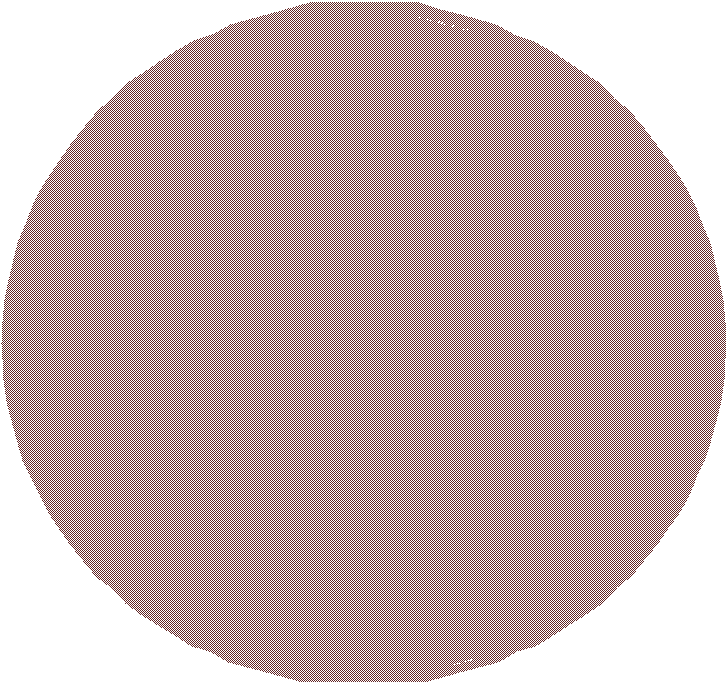 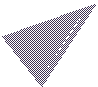 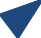 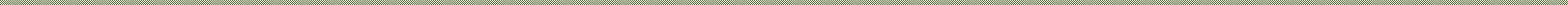 Learning Target: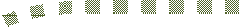 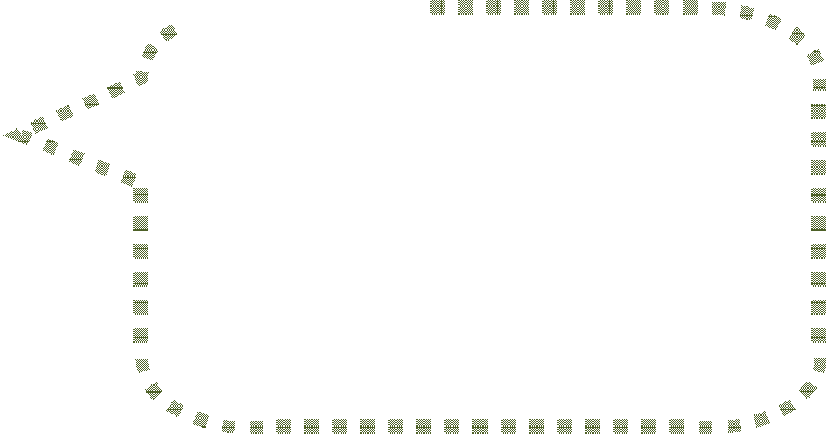 Learning Target:Learning Target:Learning Target:Learning Target:Learning Target:Success Criteria:I can…Learning Target:Success Criteria:I can…Success Criteria:I can…FormativeSuccess Criteria:I can…Formative Assessment:Success Criteria:I can…Formative Assessment:Success Criteria:I can…Formative Assessment:Success Criteria:I can…Formative Assessment:Formative Assessment: 			Assessment: FormativeAssessment: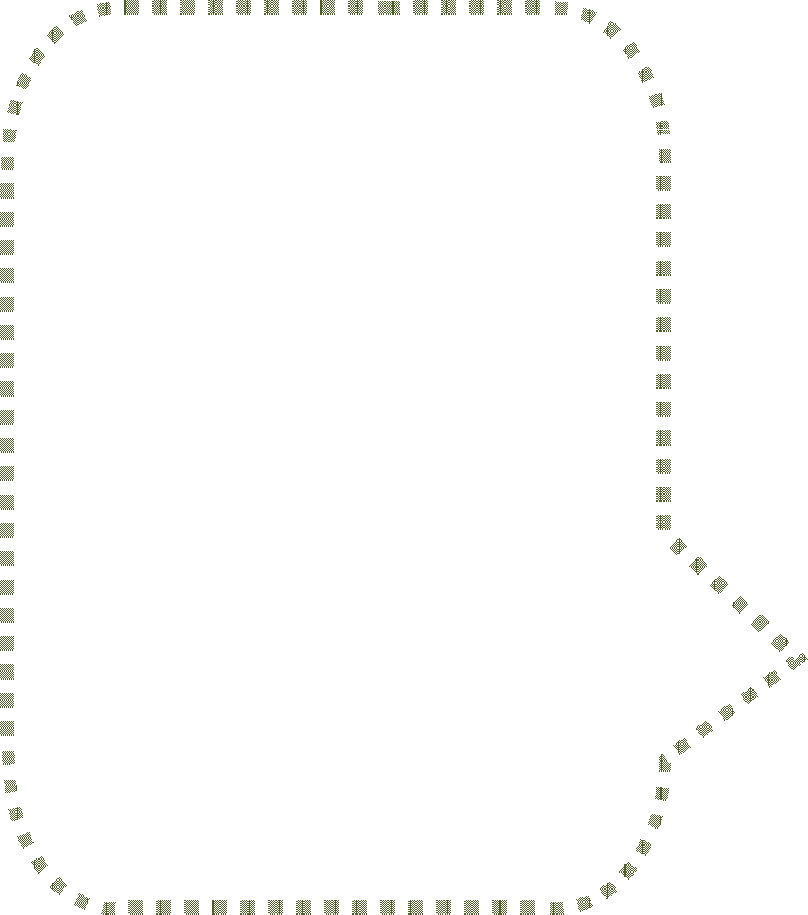 